      МУНИЦИПАЛЬНОЕ ДОШКОЛЬНОЕ ОБРАЗОВАТЕЛЬНОЕ УЧРЕЖДЕНИЕ ДЕТСКИЙ САД №1 «СКАЗКА»БЕСЕДА:« Ознакомление с основами избирательного права детей старшего дошкольного возраста»ВОСПИТАТЕЛЬ.            Выборы, выбирать.  С этим, словом мы очень часто сталкиваемся в повседневной жизни. Мы выбираем детский сад, товары в магазине, друзей. От этого зависит наша с вами жизнь. Но иногда от этого зависит не только наша  с вами жизнь, но и жизнь всей страны. Я говорю об участие граждан нашей страны в выборах Президента, депутатов Государственной Думы, депутатов Законодательного  собрания, депутатов поселкового совета. Вы сейчас ходите в детский сад, но пройдет несколько лет, и вы станете полноправными избирателями. Сегодня я расскажу вам, как проходит избирательная компания.Участвовать в выборах могут граждане РФ с 18 лет. 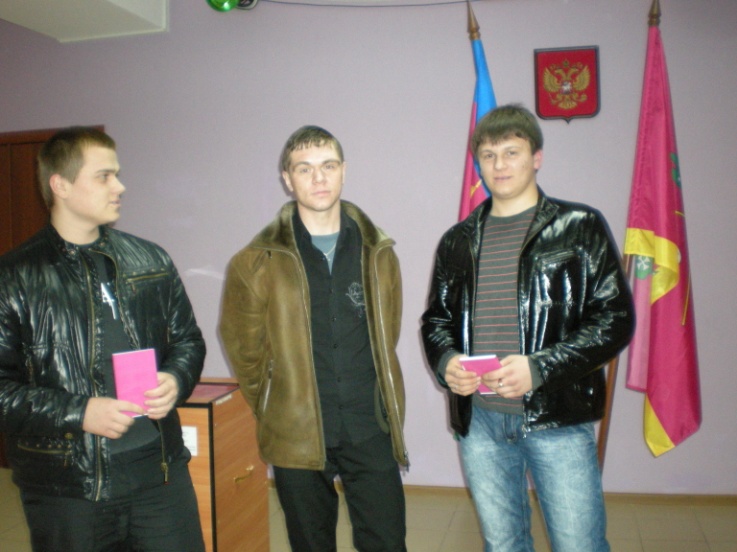                                       Первый этап избирательной компании.                                                                   Помощники кандидата в депутаты или в президенты, получают подписные листы, которые должны заполнить и собрать подписи в поддержку кандидата.   Подписные листы собрали. Кто их должен проверять? Этим занимается избирательная комиссия.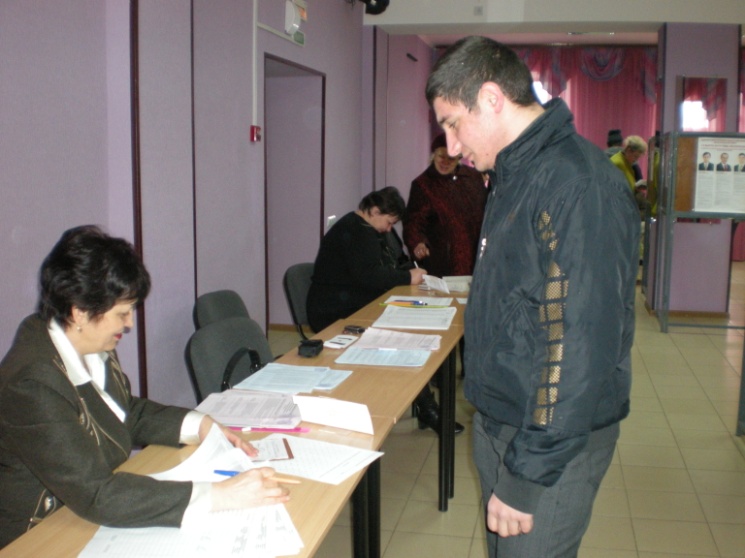 Избирательная комиссия  оповещает население  о своем адресе и номере телефона, времени работы, а также о дне и  месте голосовании.    Избирком составляет список избирателей по избирательному участку; Проводит ознакомление избирателей со списками избирателей, рассматривает заявление об ошибках и неточностях в списках избирателей и решает вопрос о внесении в них изменений;   Обеспечивает подготовку помещений для голосования, избирательных ящиков и оборудования;   Контролирует соблюдение на территории избирательного участка правил размещения агитационных предвыборных материалов;  Организует на участке голосование в день выборов, а тем людям, которые не могут проголосовать в этот день, по уважительной причине, голосуют досрочно;  Производит подсчет голосов, устанавливает итоги голосования на избирательном участке.  Второй этап выборов. « Предвыборная агитация».Предвыборная агитация начинается с момента регистрации кандидатов и заканчивается за сутки до выборов.В действие вступают помощники кандидатов:1. Группа развешивает плакаты с портретами кандидата2. Группа раздаёт агитационные листки      3. Группа проводят митинги в поддержку кандидата.4. кандидаты выступают с предвыборными речами.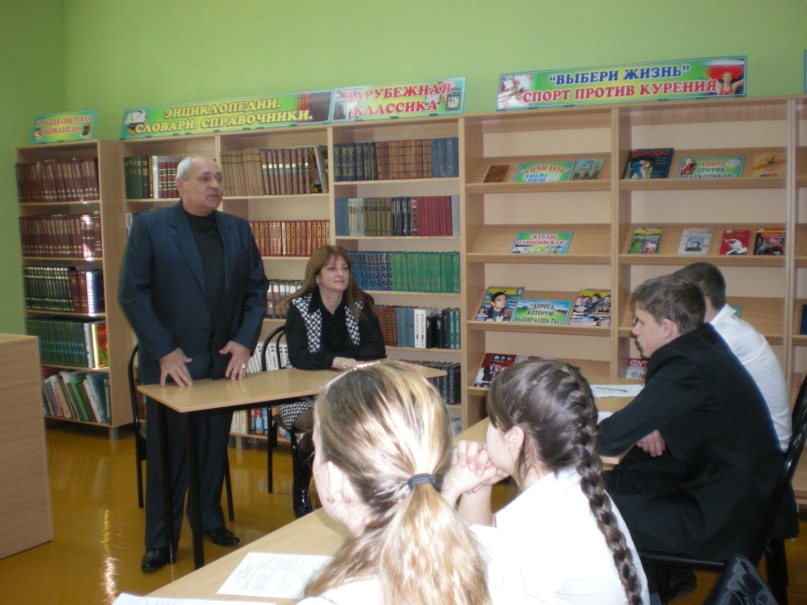 Третий этап « Голосование и подведение итогов выборов»О месте и времени голосования участковая избирательная комиссия должна сообщить за 20 дней. Избирателям раздают пригласительные билеты, в которых сообщается адрес избирательного участка и время.   Участие в выборах добровольное дело граждан России.   Выборы проходят в один из выходных дней.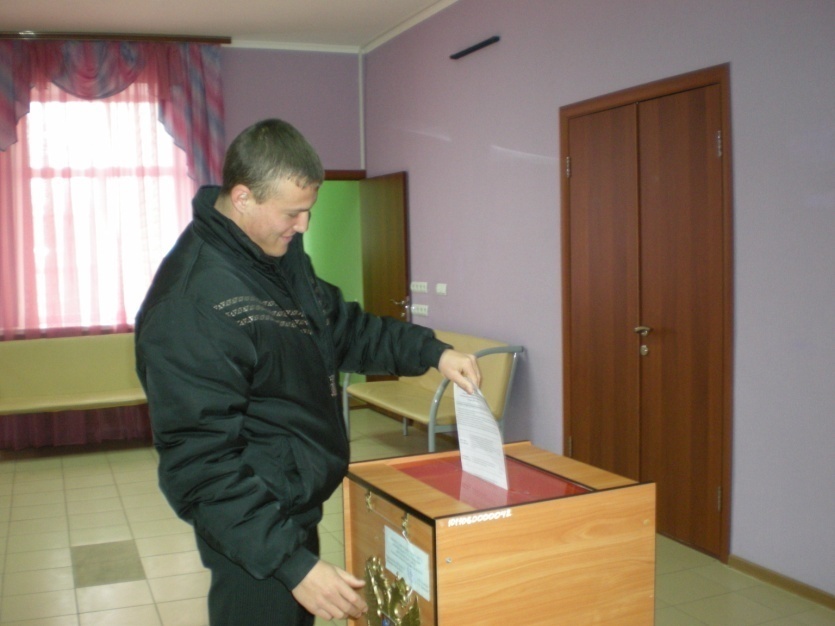             Каждый избиратель голосует лично.        Избирательные бюллетени выдаются лично по предъявлении документа.           Ко дню выборов каждый избиратель ознакомился со списками кандидатов, с предвыборными программами кандидатов, посетили предвыборные собрания, может быть, посетили избирательный участок, заранее ознакомился с образцами избирательных бюллетеней.          Очень важно чтобы каждый избиратель сделал свой выбор – до того, как получил избирательный бюллетень.   Что же представляет собой помещение для голосования?Процитирую выдержку из Федерального закона « О выборах Президента Российской Федерации»: « В помещении  для голосования должен быть зал, в котором размещаются кабины, специально оборудованные места или комнаты для тайного голосования. Кабины – специально оборудованные места или комнаты для тайного голосования оснащаются столиками и письменными принадлежностями». 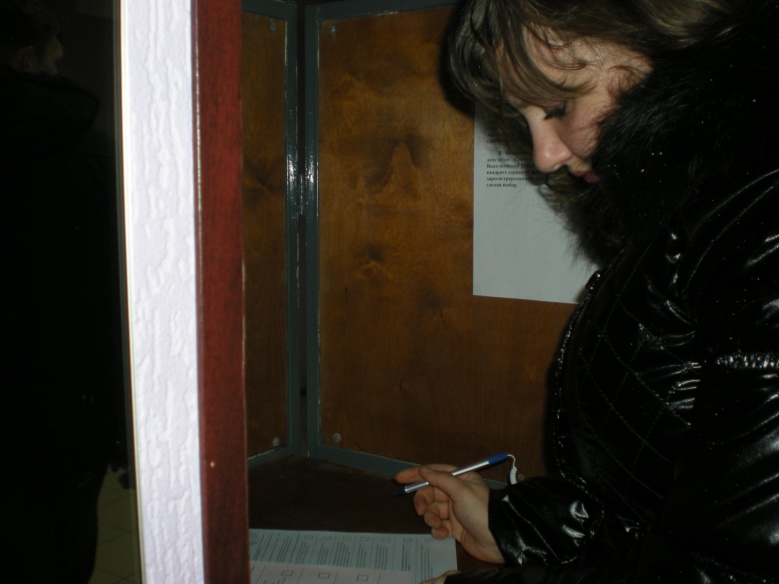            День выборов на избирательном участке начинается с того, что в восемь часов утра председатель участковой  избирательной комиссии объявляет избирательный участок открытым и предъявляет членам избирательной комиссии, присутствующим избирателя и наблюдателям пустые избирательные ящики, которые вслед за этим опечатываются. Затем с соблюдением четких правил в ящики опускаются бюллетени тех, кто проголосовал досрочно. После этого начинается голосования.         Избирателям выдаётся  избирательный бюллетень. При выборах Президента РФ избиратель получает один бюллетень, в алфавитном порядке приведены фамилии, имена, отчества всех зарегистрированных кандидатов и их место жительства. При этом избиратель предоставляет паспорт и в лежащем на столе списке избирателей проставляются его паспортные данные. В конце перечня кандидатов помещается строка« Против всех кандидатов».                 Избиратель ставит крестик или другой знак в квадратике напротив фамилии одного кандидата или в графе « Против всех кандидатов».  Пометку на бюллетени делают в кабине. Карандашом пометки делать нельзя. После  чего избиратель  выходит из кабины и опускает бюллетень в один из ящиков для голосования. На этом для избирателей процесс голосования заканчивается.Следующий этап  - подведение  итогов выборов.          Подсчет голосов включает ряд требований, которые строго соблюдаются членами избирательной комиссии, в частности, проверка целостности печатей и пломб на ящиках, отсев недействительных бюллетеней.           Действительные бюллетени членами избиркома группируются по каждому кандидату, затем подсчитывается их количество. Затем составляются  в присутствии наблюдателей протокол по итогам выборов (в 3 экземплярах), который подписывается всеми членами избирательной комиссии.          Ребята, сегодня вы узнали, как проходит подготовка к выборам, предвыборная агитация, голосование. Я надеюсь, вы смогли почувствовать интерес к политике, и будете активными участниками политической жизни страны, став взрослыми.      